Cross Country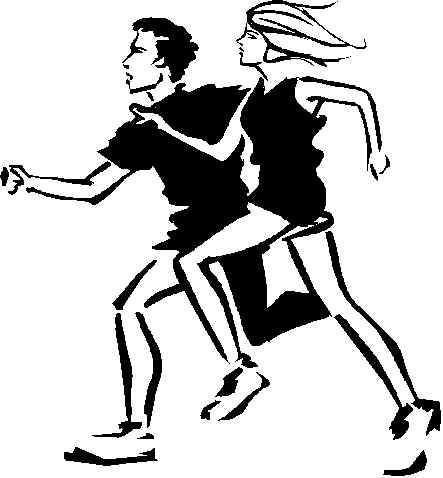 In September our cross-country teams took part in the East and Central Manchester cross-country championship at Chorlton Park.  It was a huge event with nearly 300 children taking part.Winner!Incredibly, Victoria (one of our Year 6 team) won the girls’ race.  This is the first time one of our children has won the cross-country race. What an achievement!There were strong performances from all our girls and they managed to finish 2nd in the race, just 3 points behind Cavendish; this means the girls have qualified for the City finals in November.The boys also ran very well and finished 5th in the boys’ race.Well done to both our teams.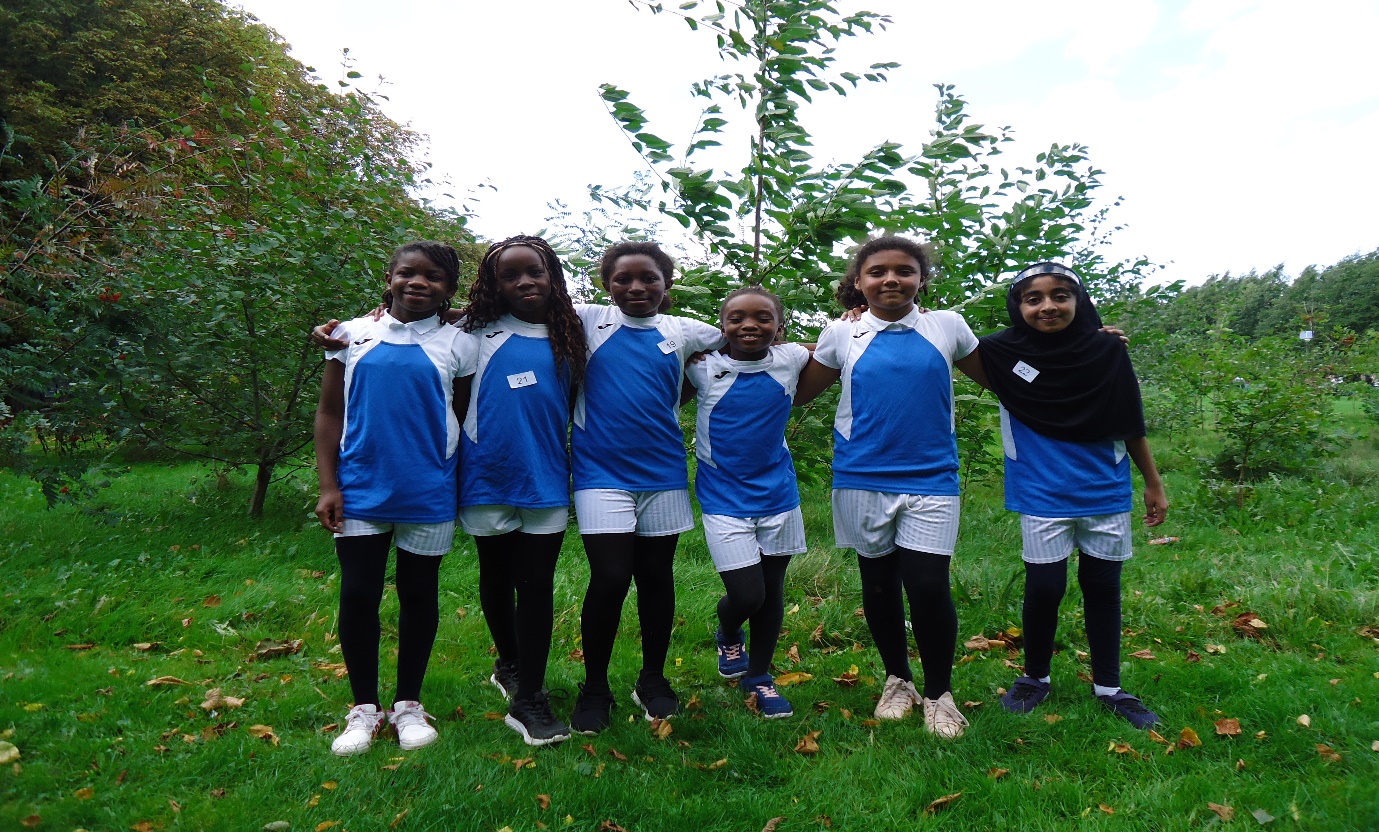 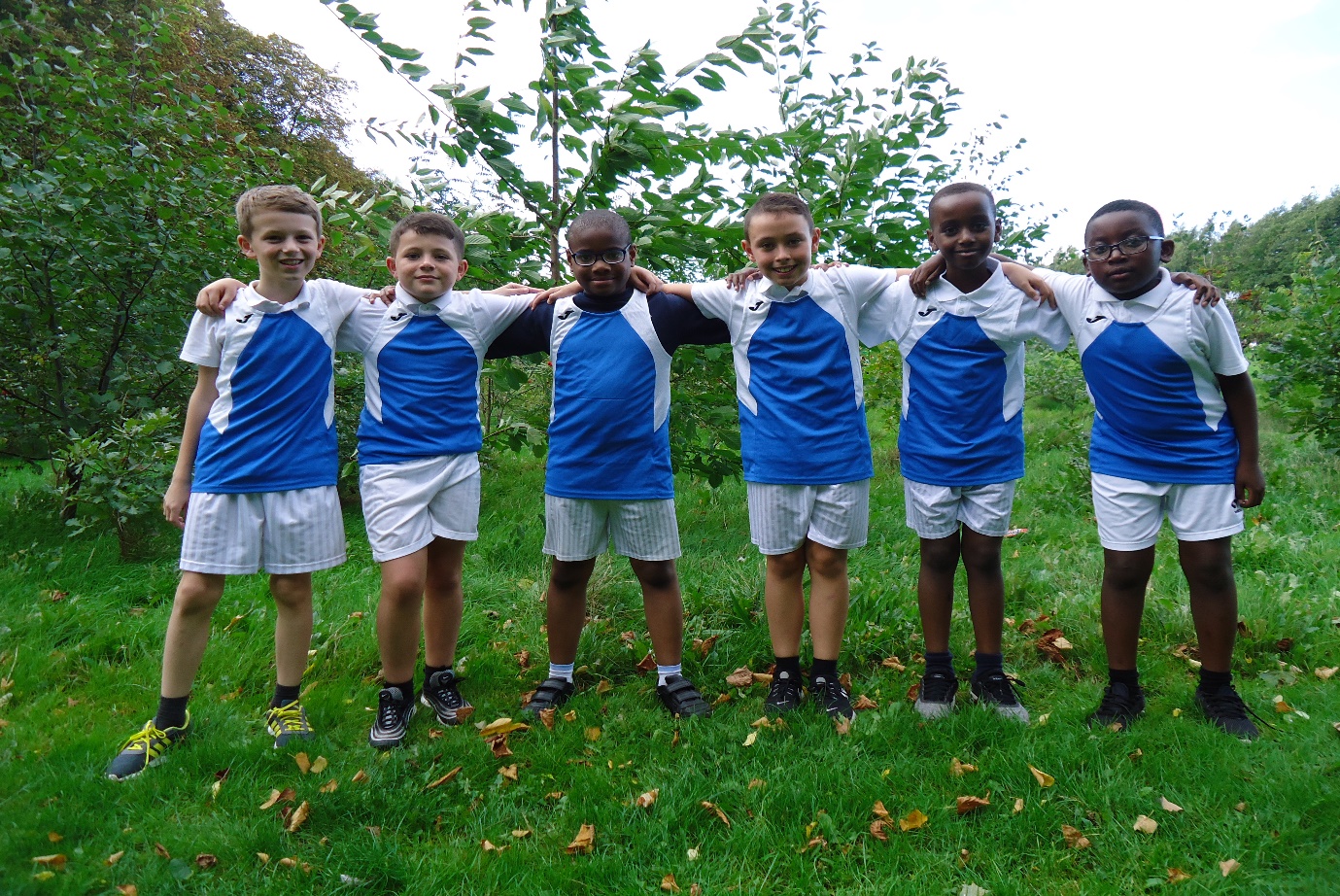 